St Philip’s CE Primary School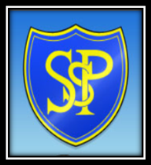 Appointment of Key Stage 1/Key Stage 2 Teacher Person specification/selection criteriaNote:  Candidates failing to meet any of the essential criteria will automatically be excludedTraining and Qualifications:Church school knowledge and understanding:Teaching Experience:Professional Knowledge and Understanding:Personal Skills and Attributes:APPLICATION FORM and LETTER:The form should be fully completed and free from error. The letter should be conciseand related to the specific post.CONFIDENTIAL REFERENCES:References should provide a strong level of support for relevant professional andpersonal knowledge, skills and abilities referred to above.Essential / DesiredEvidence as inApplication form/letter and/or InterviewQualified Teacher StatusEApp / IntDegreeEApp / IntEssential / DesiredEvidence as inApplication form/letter and/or InterviewClear indication of empathy with church school ethosEApp / IntCommitment to the development of the Christian character of the school, its pupils and staffEApp / IntEssential / DesiredEvidence BaseApplication form/letter and/or InterviewKnowledge & experience of advertised Key Stage EApp / IntAn excellent classroom practitionerEApp / IntInvolvement in whole school agendasDApp/IntEssential / DesiredEvidence BaseApplication form/letter and/or InterviewExcellent communication skills, both written and verbalEApp / IntExcellent subject knowledgeEApp / IntExperience of having led a subject across schoolEApp / IntAssessment strategiesEApp / IntCurrent Curriculum EApp / IntEffective Teaching and Learning strategiesEApp/IntSchool improvement strategies, including use of data to set targetsEApp/IntKnowledge of School self-evaluation strategiesDApp/IntApplication of ICT to teaching, learning & managementEApp/IntKnowledge of current Safeguarding Children guidanceEApp/IntEssential / DesiredEvidence BaseApplication form/letter and/or InterviewStrong organisational skills & self-managementEApp / IntEffective behaviour management strategiesEApp / IntAbility to contribute to a staff teamEApp/IntEnthusiasmEApp/IntWillingness to participate in extra-curricular activitiesEApp/Int